XII Международный фольклорный фестиваль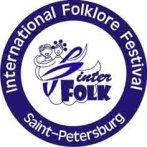 «ИНТЕРФОЛК» в России14 – 17 ноября 2019 года г. Санкт-ПетербургЗАЯВКА НА УЧАСТИЕВнимание!Все данные, указанные в заявке: название коллектива, ФИО, звания и т.д. будут использованы для документов, дипломов, каталогов и других печатных изданий. Будьте внимательны – пишите данные полностью, как для диплома!ФИО ответственного лица   _____________________________________Дата ____________________ПРИЛОЖЕНИЕ Резюме о коллективе на двух языках (русском и английском). (Информация о создании коллектива, составе участников, характере репертуара, концертной деятельности, гастролях, достижениях и т. п.). Резюме должно быть кратким – не более 20 строк!2. Просим выслать фотографии коллектива и руководителя размером НЕ МЕНЕЕ 2 МБ отправить по электронному адресу interfolk@mail.ruФИО ответственного лица   _____________________________________Дата ____________________Коллектив:Название коллектива (ансамбля):Жанр (вокал, танцы, оркестр и т. п.)Количество участниковИсполнителей ___     Сопровождающих ___     Всего ___Адрес:Страна, город, населенный пунктТелефон с кодом городаE-mail Сайт в Интернет (если есть)Руководители:ФИО руководителя (звания, если есть)ФИО директора (если есть)  ФИО концертмейстера (если есть)Контакты:ФИО человека для контактовТелефон (моб.)E-mailФестивальный пакетСроки пребывания (ориентировочные)Дата прибытия __________   Дата отправления____________Выбранный пакетФестивальный пакет 1  __          Фестивальный пакет 2__Концерты:Мы хотим принять участие в концертахДа _________     Нет_________Какие реквизиты нужны для выступленияРояль ____    Микрофоны ____     CD проигрыватель ___Мы хотим принять участие в конкурсеДа _________     Нет_________Укажите свою Категории конкурсаЯ даю согласие на обнародование и использование изображений коллектива, видео и аудиозаписей, в рекламных, информационных и иных материалах. Настоящее Согласие распространяется также на все изображения, видео и аудиозаписи, полученные в рамках фестиваля, без выплаты вознаграждения.